Appendix 25-8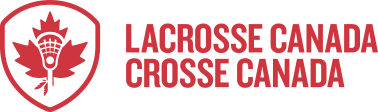 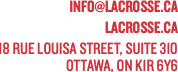 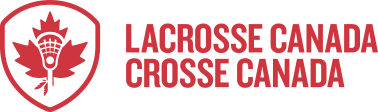 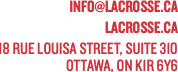 Team Registration FormPlease complete the Team Registration Form and submit it to the LC office (electronically via email) by 3:00pm EST two (2) business days prior to the start of the tournament, which begins at the Coaches Meeting. The team registration form must be typed (not written) and have proper names (no nicknames).TEAM INFORMATIONTEAM INFORMATIONTEAM INFORMATIONMember AssociationLocal Club or LeagueCity and ProvinceTournamentTeam Name Team ColoursSectorAge CategoryLevel BOX          MF          WFBox:    P      B      M      Jr      SrField:  U15      U18      U19      Sr A/Div 1      B/Div 2      C/Div 3ROSTERROSTERROSTERROSTER#NameAddressDate of Birth(DD/MM/YYYY)STAFFSTAFFSTAFFSTAFFSTAFFPositionNameAddressNCCP #QualificationsCoachCoachCoachCoachCoachCoachCoachCoachCoachCoachTrainerTrainerManagerManagerEMERGENCY CONTACTSEMERGENCY CONTACTSEMERGENCY CONTACTSEMERGENCY CONTACTSPositionNamePhone EmailHead CoachManagerMA ContactPROVINCIAL/TERRITORIAL VERIFICATIONPROVINCIAL/TERRITORIAL VERIFICATIONPROVINCIAL/TERRITORIAL VERIFICATIONNameSignatureDate